Topology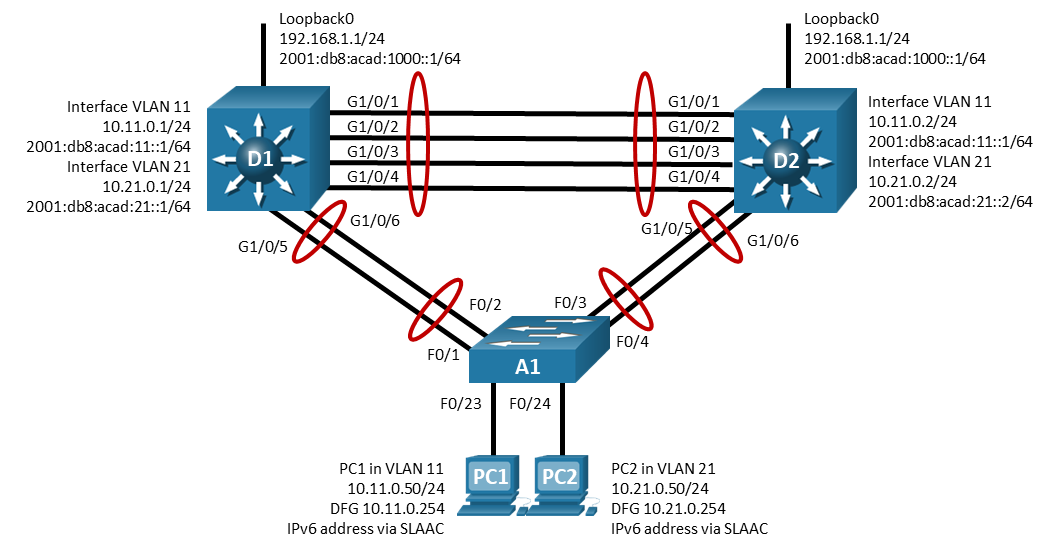 Addressing TableObjectivesPart 1: Build the Network and Configure Basic Device Settings and Interface AddressingPart 2: Configure and Observe VRRP for IPv4 and IPv6Part 3: Configure and Observe VRRP Object TrackingBackground / ScenarioThe Virtual Router Redundancy Protocol (VRRP) is a standards-based alternative to HSRP and is defined in RFC 3768 (VRRP) and RFC 5798 (VRRPv3). The two technologies are similar but not compatible. HSRP elects an active and standby router to participate in the HSRP process, while VRRP elects a Master and Backup. Although referred to by different names, the operational concepts of the VRRP master and backup are similar to the HSRP active and standby respectively.Both HSRP and VRRP operation requires the use of a virtual router IP address, but VRRP can use an address assigned to an interface on the device. In this case, the device automatically assumes the master role and ignores the priority value in its role election process. Recall that preemption in HSRP must be explicitly configured. VRRP uses preempt by default.Note: This lab is an exercise in deploying and verifying VRRP and does not necessarily reflect networking best practices.Note: The switches used with CCNP hands-on labs are Cisco 3650 with Cisco IOS XE release 16.9.4 (universalk9 image) and Cisco 2960+ with IOS release 15.2 (lanbase image). Other routers and Cisco IOS versions can be used. Depending on the model and Cisco IOS version, the commands available and the output produced might vary from what is shown in the labs. Note: Ensure that the switches have been erased and have no startup configurations. If you are unsure contact your instructor.Note: The default Switch Database Manager (SDM) template on a Catalyst 3650 running IOS XE supports dual-stacked operations and requires no additional configuration for our purposes.If you are using a device, such as Cisco 2960, running Cisco IOS, check the SDM template with the privileged EXEC command show sdm prefer.S1# show sdm preferThe default bias template used by the Switch Database Manager (SDM) does not provide IPv6 address capabilities. Verify that SDM is using either the dual-ipv4-and-ipv6 template or the lanbase-routing template. The new template will be used after reboot even if the configuration is not saved. Use the following commands to assign the dual-ipv4-and-ipv6 template as the default SDM template. S1# configure terminalS1(config)# sdm prefer dual-ipv4-and-ipv6 defaultS1(config)# endS1# reloadRequired Resources2 Switches (Cisco 3650 with Cisco IOS XE release 16.9.4 universal image or comparable)1 Switch (Cisco 2960 with Cisco IOS Release 15.2(2) lanbasek9 image or comparable)1 PC (Choice of operating system with a terminal emulation program installed)Console cables to configure the Cisco IOS devices via the console portsEthernet cables as shown in the topologyInstructionsBuild the Network and Configure Basic Device Settings and Interface AddressingIn Part 1, you will set up the network topology and configure basic settings and interface addressing.Cable the network as shown in the topology.Attach the devices as shown in the topology diagram, and cable as necessary.Configure basic settings for each switch.Console into each switch, enter global configuration mode, and apply the basic settings. A command list for each switch is provided below for initial configurations.Open configuration windowSwitch D1hostname D1ip routingipv6 unicast-routingno ip domain lookupbanner motd # D1, Implement VRRP #line con 0 exec-timeout 0 0 logging synchronous exitline vty 0 4 privilege level 15 password cisco123 exec-timeout 0 0 logging synchronous login exitinterface range g1/0/1-24, g1/1/1-4, g0/0 shutdown exitinterface range g1/0/1-6 switchport mode trunk no shutdown exitinterface range g1/0/1-4 channel-group 12 mode active exitinterface range g1/0/5-6 channel-group 1 mode active exitvlan 11 name FIRST_VLAN exitvlan 21 name SECOND_VLAN exitinterface vlan 11 ip address 10.11.0.1 255.255.255.0 ipv6 address fe80::d1:1 link-local ipv6 address 2001:db8:acad:11::1/64 no shutdown exitinterface vlan 21 ip address 10.21.0.1 255.255.255.0 ipv6 address fe80::d1:2 link-local ipv6 address 2001:db8:acad:21::1/64 no shutdown exitinterface loopback 0 ip address 192.168.1.1 255.255.255.0 ipv6 address fe80::d1:3 link-local ipv6 address 2001:db8:acad:1000::1/64 no shutdown exitSwitch D2hostname D2ip routingipv6 unicast-routingno ip domain lookupbanner motd # D2, Implement VRRP #line con 0 exec-timeout 0 0 logging synchronous exitline vty 0 4 privilege level 15 password cisco123 exec-timeout 0 0 logging synchronous login exitinterface range g1/0/1-24, g1/1/1-4, g0/0 shutdown exitinterface range g1/0/1-6 !switchport trunk encapsulation dot1q switchport mode trunk no shutdown exitinterface range g1/0/1-4 channel-group 12 mode active exitinterface range g1/0/5-6 channel-group 2 mode active exitvlan 11 name FIRST_VLAN exitvlan 21 name SECOND_VLAN exitinterface vlan 11 ip address 10.11.0.2 255.255.255.0 ipv6 address fe80::d2:1 link-local ipv6 address 2001:db8:acad:11::2/64 no shutdown exitinterface vlan 21 ip address 10.21.0.2 255.255.255.0 ipv6 address fe80::d2:2 link-local ipv6 address 2001:db8:acad:21::2/64 no shutdown exitinterface loopback 0 ip address 192.168.1.1 255.255.255.0 ipv6 address fe80::d2:3 link-local ipv6 address 2001:db8:acad:1000::1/64 no shutdown exitSwitch A1hostname A1banner motd # A1, Implement VRRP #line con 0 exec-timeout 0 0 logging synchronous exitline vty 0 4 privilege level 15 password cisco123 exec-timeout 0 0 logging synchronous login exitinterface range f0/1-24, g0/1-2 shutdown exitinterface range f0/1-4 switchport mode trunk no shutdown exitinterface range f0/1-2 channel-group 1 mode active exitinterface range f0/3-4 channel-group 2 mode active exitvlan 11 name FIRST_VLAN exitvlan 21 name SECOND_VLAN exitinterface f0/23 switchport mode access switchport access vlan 11 spanning-tree portfast no shutdown exitinterface f0/24 switchport mode access switchport access vlan 21 spanning-tree portfast no shutdown exitinterface vlan 11 ip address 10.11.0.3 255.255.255.0 ipv6 address fe80::a1:1 link-local ipv6 address 2001:db8:acad:11::3/64 no shutdown exitip default-gateway 10.11.0.254Set the clock on each switch to UTC time.Save the running configuration to startup-config.Close configuration windowConfigure the PCs for network connectivity.Configure PC1 and PC2 with the IPv4 address, subnet mask, and default gateway specified in the topology diagram. The IPv6 address and default gateway information for the PCs will come from SLAAC.Configure and Observe VRRP for IPv4 and IPv6In Part 2 you will configure and test VRRPv3 in support of IPv4 and IPv6.Like HSRP, VRRP provides redundancy in the network. Traffic can be load-balanced by assigning different gateway devices different priorities, spreading the load out amongst devices. Priority can be a value between 1 and 254. The default priority value is 100, and a higher priority value is preferable. Unlike HSRP, preemption is enabled by default in VRRP.To enable VRRP version 3, issue the command fhrp version vrrp v3.VRRP version 3 is configured in a hierarchical manner, using address family configurations to support IPv4 and IPv6.In the IPv6 address family configuration, the virtual link-local address must be manually configured, which is unlike HSRP where the virtual address is dynamically generated.In this lab, the group numbers will be 11 and 21 for IPv4, and 116 and 216 for IPv6.In the following configurations, the priority for VLAN 11 on D1 is set to 150, making it the master virtual router for VLAN 11. VLAN 21 has the default priority of 100 on D1, making D1 the backup virtual router for VLAN 21. D2 is configured to be the master virtual router for VLAN 21 with a priority of 150, and the backup virtual router for VLAN 11 with a default priority of 100.Configure VRRPv3 on switch D1.Open configuration windowEnable VRRPv3 globally.D1(config)# fhrp version vrrp v3Configure vrrp group 11 on interface VLAN 11 with a vrrp IP address of 10.11.0.254 and a priority of 150.D1(config)# interface vlan 11D1(config-if)# vrrp 11 address-family ipv4D1(config-if-vrrp)# address 10.11.0.254D1(config-if-vrrp)# priority 150D1(config-if-vrrp)# exitConfigure vrrp group 116 on interface vlan 11 with a primary vrrp IP address of fe80::11:1 and a priority of 150.D1(config-if)# vrrp 116 address-family ipv6D1(config-if-vrrp)# address fe80::11:1 primaryD1(config-if-vrrp)# priority 150D1(config-if-vrrp)# exitConfigure vrrp group 21 on interface VLAN 21 with a vrrp IP address of 10.21.0.254.D1(config-if)# interface vlan 21D1(config-if)# vrrp 21 address-family ipv4D1(config-if-vrrp)# address 10.21.0.254D1(config-if-vrrp)# exitConfigure vrrp group 216 on interface vlan 21 with a primary vrrp IP address of fe80::21:1.D1(config-if)# vrrp 216 address-family ipv6D1(config-if-vrrp)# address fe80::21:1 primaryD1(config-if-vrrp)# exitVerify VRRP is operational on switch D1.Verify that VRRP is active and operating on switch D1 with the show vrrp command. Because D1 is the only switch configured for VRRP, it is the master on all groups.D1# show vrrpVlan11 - Group 11 - Address-Family IPv4  State is MASTER  State duration 14 mins 12.598 secs  Virtual IP address is 10.11.0.254  Virtual MAC address is 0000.5E00.010B  Advertisement interval is 1000 msec  Preemption enabled  Priority is 150  Master Router is 10.11.0.1 (local), priority is 150  Master Advertisement interval is 1000 msec (expires in 830 msec)  Master Down interval is unknown  FLAGS: 1/1Vlan11 - Group 116 - Address-Family IPv6  State is MASTER  State duration 13 mins 24.216 secs  Virtual IP address is FE80::11:1  Virtual MAC address is 0000.5E00.0274  Advertisement interval is 1000 msec  Preemption enabled  Priority is 150  Master Router is FE80::D1:1 (local), priority is 150  Master Advertisement interval is 1000 msec (expires in 454 msec)  Master Down interval is unknown  FLAGS: 1/1Vlan21 - Group 21 - Address-Family IPv4  State is MASTER  State duration 2 mins 7.926 secs  Virtual IP address is 10.21.0.254  Virtual MAC address is 0000.5E00.0115  Advertisement interval is 1000 msec  Preemption enabled  Priority is 100  Master Router is 10.21.0.1 (local), priority is 100  Master Advertisement interval is 1000 msec (expires in 354 msec)  Master Down interval is unknown  FLAGS: 1/1Vlan21 - Group 216 - Address-Family IPv6  State is MASTER  State duration 2 mins 6.695 secs  Virtual IP address is FE80::21:1  Virtual MAC address is 0000.5E00.02D8  Advertisement interval is 1000 msec  Preemption enabled  Priority is 100  Master Router is FE80::D1:2 (local), priority is 100  Master Advertisement interval is 1000 msec (expires in 323 msec)  Master Down interval is unknown  FLAGS: 1/1You can also use the show vrrp brief command to get a less verbose status.D1# show vrrp brief  Interface          Grp  A-F Pri  Time Own Pre State   Master addr/Group addr  Vl11                11 IPv4 150     0  N   Y  MASTER  10.11.0.1(local) 10.11.0.254  Vl11               116 IPv6 150     0  N   Y  MASTER  FE80::D1:1(local) FE80::11:1  Vl21                21 IPv4 100     0  N   Y  MASTER  10.21.0.1(local) 10.21.0.254  Vl21               216 IPv6 100     0  N   Y  MASTER  FE80::D1:2(local) FE80::21:1Interface Loopback0 on D1 and D2 represent a destination on the internet. From PC1 and PC2, ping the IPv4 and IPv6 address of interface Loopack0 on D1. A successful ping verifies that the gateway router is working.Close configuration windowConfigure VRRP on switch D2.Open configuration windowEnable VRRPv3 globally.D2(config)# fhrp version vrrp v3Configure vrrp group 11 on interface VLAN 11 with a vrrp IP address of 10.11.0.254.D2(config)# interface vlan 11D2(config-if)# vrrp 11 address-family ipv4D2(config-if-vrrp)# address 10.11.0.254D2(config-if-vrrp)# exitConfigure vrrp group 116 on interface vlan 11 with a primary vrrp IP address of fe80::11:1.D2(config-if)# vrrp 116 address-family ipv6D2(config-if-vrrp)# address fe80::11:1 primaryD2(config-if-vrrp)# exitConfigure vrrp group 21 on interface VLAN 21 with a vrrp IP address of 10.21.0.254 and a priority of 150.D2(config-if)# interface vlan 21D2(config-if)# vrrp 21 address-family ipv4D2(config-if-vrrp)# address 10.21.0.254D2(config-if-vrrp)# priority 150D2(config-if-vrrp)# exitConfigure vrrp group 216 on interface vlan 21 with a primary vrrp IP address of fe80::21:1 and a priority of 150.D2(config-if)# vrrp 216 address-family ipv6D2(config-if-vrrp)# address fe80::21:1 primaryD2(config-if-vrrp)# priority 150D2(config-if-vrrp)# exitVerify VRRP is operational on switch D2.Verify that VRRP is active and operating on switch D2 with the show vrrp brief command. Based on the configuration, D2 should be the master switch on interface VLAN 21 only.D2# show vrrp brief  Interface          Grp  A-F Pri  Time Own Pre State   Master addr/Group addr  Vl11                11 IPv4 100  3609  N   Y  BACKUP  10.11.0.1 10.11.0.254  Vl11               116 IPv6 100  3609  N   Y  BACKUP  FE80::D1:1 FE80::11:1  Vl21                21 IPv4 150     0  N   Y  MASTER  10.21.0.2(local) 10.21.0.254  Vl21               216 IPv6 150     0  N   Y  MASTER  FE80::D2:2(local) FE80::21:1Close configuration windowInterface Loopback0 on D1 and D2 represent a destination on the internet. From PC1 and PC2, ping the IPv4 and IPv6 address of interface Loopack0 on D1. A successful ping verifies that the gateway router is working.Observe and validate VRRP operation.The whole point of VRRP is to help maintain gateway reachability in case of an outage. In this step, we will simulate an outage to show how HSRP achieves this objective.On PC1, start a continuous ping to 192.168.1.1 and 2001:db8:acad:1000::1.On switch D1, issue the shutdown command on interface VLAN 11. Note that D2 takes over the master role, and there is very little traffic loss in the running pings.On switch D1, issue the no shutdown command on interface VLAN 11. Note that D1 takes back over as the master router, and once again there is very little traffic loss experienced.Stop the continuous ping running on PC1.Configure and Observe VRRP Object TrackingVRRP can perform object tracking. This enables the priority of a virtual group router to be automatically adjusted, based on the status of the tracked entity. When a tracked entity becomes unavailable, the VRRP priority of the router is decreased. This might cause another router to take over as the master router for a group based on its higher priority value. When properly configured, the VRRP tracking feature ensures that a router with an unavailable key interface will relinquish the master router role.  Create a tracked object.Create an object on Switch D1 and D2 that tracks the line-protocol of interface Loopback 0.Open configuration windowD1(config)# track 8 interface loopback 0 line-protocolD1(config-track)# exitConfigure HSRP to track the object status.On D1, configure vrrp groups 11 and 116 to track the status of track 8. On D2, configure vrrp groups 21 and 216 to track the status of track 8. When the tracked object has failed, decrement the system priority by 60.Open configuration windowD1(config-track)# interface vlan 11D1(config-if)# vrrp 11 address-family ipv4D1(config-if-vrrp)# track 8 decrement 60D1(config-if-vrrp)# exitD1(config-if)# vrrp 116 address-family ipv6D1(config-if-vrrp)# track 8 decrement 60D1(config-if-vrrp)# exitD2(config-track)# interface vlan 21D2(config-if)# vrrp 21 address-family ipv4D2(config-if-vrrp)# track 8 decrement 60D2(config-if-vrrp)# exitD2(config-if)# vrrp 216 address-family ipv6D2(config-if-vrrp)# track 8 decrement 60D2(config-if-vrrp)# exitClose configuration windowVerify the VRRP configuration.Issue the command show vrrp on Switch D1. This is the full version of the command, and in the output, you can see all the adjustments that have been made to this point.Open configuration windowD1# show vrrpVlan11 - Group 11 - Address-Family IPv4  State is MASTER  State duration 18 mins 50.735 secs  Virtual IP address is 10.11.0.254  Virtual MAC address is 0000.5E00.010B  Advertisement interval is 1000 msec  Preemption enabled  Priority is 150    Track object 8 state UP decrement 60  Master Router is 10.11.0.1 (local), priority is 150  Master Advertisement interval is 1000 msec (expires in 583 msec)  Master Down interval is unknown  FLAGS: 1/1<output omitted>Verify VRRP complies with the configuration.On D1, shutdown interface Loopback 1. Switch D2 should take over as master for group 11. Verify D1’s current priority value and D2’s status with the show vrrp brief command.D1(config)# interface loopback 0D1(config-if)# shutdownD1(config-if)# endD1#*Jan 19 18:45:56.603: %TRACK-6-STATE: 8 interface Lo0 line-protocol Up -> DownD1#*Jan 19 18:45:57.636: %SYS-5-CONFIG_I: Configured from console by console*Jan 19 18:45:58.602: %LINEPROTO-5-UPDOWN: Line protocol on Interface Loopback0, changed state to down*Jan 19 18:45:58.603: %LINK-5-CHANGED: Interface Loopback0, changed state to administratively downD1#*Jan 19 18:45:59.418: %VRRP-6-STATE: Vlan116 IPv6 group 116 state MASTER -> BACKUP*Jan 19 18:45:59.418: %VRRP-6-STATE: Vlan11 IPv4 group 11 state MASTER -> BACKUPD1#D1# show vrrp brief  Interface          Grp  A-F Pri  Time Own Pre State   Master addr/Group addr  Vl11                11 IPv4  90  3648  N   Y  BACKUP  10.11.0.2 10.11.0.254  Vl11               116 IPv6  90  3648  N   Y  BACKUP  FE80::D1:1(local) FE80::11:1  Vl21                21 IPv4 100  3609  N   Y  BACKUP  10.21.0.2 10.21.0.254  Vl21               216 IPv6 100  3609  N   Y  BACKUP  FE80::D2:2 FE80::21:1Examine the priority information in detail in the output of the show vrrp command.D1# show vrrpVlan11 - Group 11 - Address-Family IPv4  State is BACKUP  State duration 1 mins 27.821 secs  Virtual IP address is 10.11.0.254  Virtual MAC address is 0000.5E00.010B  Advertisement interval is 1000 msec  Preemption enabled  Priority is 90 (Configured 150)    Track object 8 state DOWN decrement 60  Master Router is 10.11.0.2, priority is 100  Master Advertisement interval is 1000 msec (learned)  Master Down interval is 3648 msec (expires in 3636 msec)  FLAGS: 0/1<output omitted>Close configuration windowEnd of documentDeviceInterfaceIP AddressDefault GatewayD1Lo 0192.168.1.1/24N/AD1Lo 02001:db8:acad:1000::1/64N/AD1VLAN 1110.11.0.1/24N/AD1VLAN 112001:db8:acad:11::1/64N/AD1VLAN 2110.21.0.1/24N/AD1VLAN 212001:db8:acad:21::1/64N/AD2Lo 0192.168.1.1/24N/AD2Lo 02001:db8:acad:1000::1/64N/AD2VLAN 1110.11.0.2/24N/AD2VLAN 112001:db8:acad:11::1/64N/AD2VLAN 2110.21.0.2/24N/AD2VLAN 212001:db8:acad:21::2/64N/APC1NIC10.11.0.50/2410.11.0.254PC1NICIPv6 SLAACPC2NIC10.21.0.50/2410.21.0.254PC2NICIPv6 SLAAC